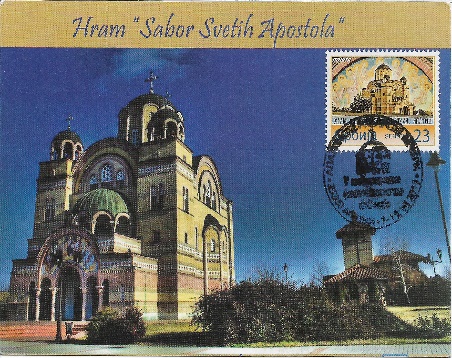 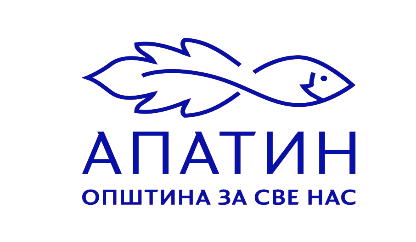 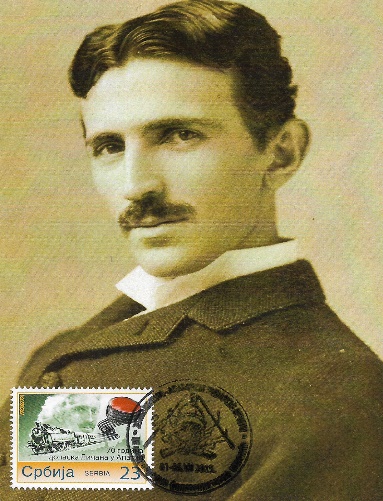 ,,APATIN 2022.”              Apatin, one of the most beautiful cities of Vojvodina (Serbia), is located in the northwestern part of the extensive Bačka plains, on the left bank of the Danube.                          On December 23, 1945, the first ,, Klub Filatelista Apatin " was founded, and in 2012, it changed to ,,  Udruženje Filatelista Apatin ", first within the Philatelic Union of Serbia, then of Yugoslavia, and in the XXI century again of Serbia. One of the first philatelic magazines in the Balkans, "Balkan Phila", began to be published in Apatin in 1924.                     " Udruženje Filatelista Apatin " invites you to participate in the online                              philatelic exhibition "APATIN 2022".                                          "APATIN 2022." - it is an online philatelic exhibition, the Apatina internet philatelic exhibition with international participation, which will be held from 15.12.2022. until 15.01.2023. and displayed on the website of the " Udruženje Filatelista Apatin " from Apatin,     http://www.udruzenjefilatelistaapatin.org.rs               The organizer of the exhibition is the "Udruženje Filatelista Apatin" from Apatina, with friends: the Federation of Italian Philatelic Societies (FSFI) and the Associazione Italiana di Makimafilia (AIM)                                   Sponsor of the online philatelic exhibition "APATIN 2022.",  is the Municipality of Apatin.                 Registration of exhibits by: 10.11.2022.године.Applications are submitted to the e-mail address :  apatinfila@gmail.com                                   Forward the scanned exhibit to : 05.12.2022. yearsSubmit files to e-mail - address : apatinfila@gmail.com                 Submit files via the application: WeTransfer                                                        President of the organizing committee (commissioner)   of the exhibition                                                                                                               "APATIN 2022."                                                                                                                 Zeljko  Popovic                                                                                                                             